Городской округ «Закрытое административно – территориальное образование  Железногорск Красноярского края»АДМИНИСТРАЦИЯ ЗАТО г. ЖЕЛЕЗНОГОРСКПОСТАНОВЛЕНИЕ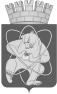        05.04.2024                                                                                                                                   №  527О внесении изменений в постановление Администрации ЗАТО г. Железногорск от 14.07.2020 № 1226 «Об утверждении Положения и состава Единой жилищной комиссии при Администрации ЗАТО г. Железногорск»В целях реализации полномочий Администрации ЗАТО г. Железногорск по обеспечению жилищных прав граждан на территории ЗАТО Железногорск, руководствуясь Уставом ЗАТО Железногорск, ПОСТАНОВЛЯЮ:1. Внести в постановление Администрации ЗАТО г. Железногорск от 14.07.2020 № 1226 «Об утверждении Положения и состава Единой жилищной комиссии при Администрации ЗАТО г. Железногорск» следующие изменения: 1.1. Приложение № 2 к постановлению изложить в новой редакции (приложение).2. Отделу управления проектами и документационного, организационного обеспечения деятельности Администрации ЗАТО г. Железногорск (В.Г. Винокурова) довести настоящее постановление до сведения населения через газету «Город и горожане».3. Отделу общественных связей Администрации ЗАТО г. Железногорск (И.С. Архипова) разместить настоящее постановление на официальном сайте Администрации ЗАТО г. Железногорск в информационно-телекоммуникационной сети «Интернет».4. Контроль за исполнением настоящего постановления возложить на первого заместителя Главы ЗАТО г. Железногорск по жилищно-коммунальному хозяйству Р.И. Вычужанина.5. Настоящее постановление вступает в силу после его официального опубликования.Глава ЗАТО г. Железногорск                                                          Д.М. ЧернятинПриложениек постановлению АдминистрацииЗАТО г. Железногорскот __________  № ______Приложение № 2к постановлению АдминистрацииЗАТО г. Железногорскот 14.07.2020  № 1226СОСТАВЕдиной жилищной комиссии при Администрации ЗАТО г. ЖелезногорскВычужанин Р.И.Темерова С.А.Ишмадова О.Б.Члены комиссии:Ковалёв А.В.Вершинина Г.И.Ермакович В.Г.          Мажитова Н.С.Перепелкин А.А.- первый заместитель Главы ЗАТО г. Железногорск по жилищно-коммунальному хозяйству, председатель комиссии- начальник отдела муниципального жилищного фонда Управления градостроительства Администрации ЗАТО г. Железногорск, заместитель председателя комиссии- ведущий специалист по жилью отдела муниципального жилищного фонда Управления градостроительства Администрации ЗАТО г. Железногорск, секретарь комиссии-руководитель Управления градостроительства Администрации ЗАТО г. Железногорск-начальник Отдела по делам семьи и детства Администрации ЗАТО г. Железногорск-начальник территориального отдела по ЗАТО г. Железногорск КГКУ «Управление социальной защиты населения» (по согласованию) -главный специалист – юрисконсульт Юридического отдела Управления по правовой и кадровой работе Администрации ЗАТО г. Железногорск -председатель территориальной профсоюзной организацииг. Железногорска Российского профсоюза работников атомной энергетики и промышленности (по согласованию)